Analyticom COMET	Datum: 26.09.2023 Vreme: 12:46:02 CEST    Odštampao: Ljubiša Vujčić (11222650)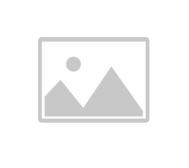 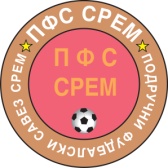 Rezultati I tabelaOrganizacija: (42402) Fudbalski savez područja Sremska MitrovicaTakmičenje: (35869435) Kadetska liga Područnog fudbalskog saveza Srem 23/24 - 2023/2024Poz.: PozicijaOU: Odigrane utakmiceP: PobedeNereš NerešenoP: PoraziPOS: Postignuti golovi	PRI: Primljeni golovi	GR: Gol razlika	Bod: BodoviAnalyticom COMET - Tabela	Stranica: 1 / 1DomaćiGostiRezultatTrgovačkiBUDUĆNOST4:2JADRANSREM7:3SREMACČORTANOVAČKI SPORT KLUB 1939LSKHAJDUKDUNAVGRANIČAR (K)13:0DONJI SREM 2015GRANIČAR (A)4:2FRUŠKOGORACKUPINOVO4:6Poz.KlubOUPNerešPPOSPRIGRBod1.JADRAN5410217+14132.DONJI SREM 20153300253+2293.DUNAV53022713+1494.SREMAC3300104+695.Trgovački53021411+396.SREM52122418+677.BUDUĆNOST51221015-558.LSK4121911-259.FRUŠKOGORAC4103919-10310.GRANIČAR (A)41031014-4311.KUPINOVO41031027-17312.GRANIČAR (K)5005330-27013.HAJDUK0000000014.ČORTANOVAČKI SPORT KLUB 193900000000